Valsts sabiedrība ar ierobežotu atbildību“TRAUMATOLOĢIJAS UN ORTOPĒDIJAS SLIMNĪCA”Duntes ielā 22, Rīgā, LV-1005nOMAS TIESĪBU IZSOLES NOLIKUMS(par nedzīvojamo telpu nomu Duntes ielā 16 K-2 un Duntes ielā 16 K-3, Rīgā)identifikācijas Nr. VSIA TOS 2023/1IZVispārīgā informācijaIznomātājs: valsts sabiedrība ar ierobežotu atbildību “Traumatoloģijas un ortopēdijas slimnīca”, reģistrācijas numurs 40003410729, juridiskā adrese – Duntes iela 22, Rīga, LV-1005 (turpmāk – Slimnīca).Izsoli organizē ar Slimnīcas valdes priekšsēdētājas 2023. gada 13. jūlija rīkojumu Nr. 01-6/83 apstiprināta nedzīvojamo telpu nomas tiesību izsoles komisija (turpmāk – Komisija).Izsole tiek organizēta saskaņā ar 20.02.2018. Ministru kabineta noteikumiem Nr. 97 “Publiskas personas mantas iznomāšanas noteikumi”, kā arī ievērojot Publiskas personas finanšu līdzekļu un mantas izšķērdēšanas novēršanas likumu.Izsoles veids: pirmā izsole, rakstiska izsole ar augšupejošu soli.Izsoles identifikācijas Nr.: VSIA TOS 2023/1IZKontaktpersonas:Dainis Kalniņš, tālr. 29215262, e-pasts: Dainis.Kalnins@tos.lv (par izsoles objektu);Vineta Vīksna, tālr. 67399248, e-pasts: Vineta.Viksna@tos.lv (par nolikumu).Nomas objektsNomas objekts ir nomas tiesības uz Slimnīcas nedzīvojamo ēku:Duntes ielā 16 K-2, būves kadastra apzīmējuma Nr. 01000170150032, saskaņā ar telpu plānu Nr. 1 (nolikuma pielikums Nr. 2) 408.2 m2 platībā, turpmāk tekstā – Nomas objekts Nr.1;Duntes ielā 16 K-3, būves kadastra apzīmējuma Nr. 01000170150031, saskaņā ar telpu plānu Nr. 2 (nolikuma pielikums Nr. 3) 124.9 m2 platībā, turpmāk tekstā – Nomas objekts Nr.2;Duntes ielā 16 K-3, būves kadastra apzīmējuma Nr. 01000170150031, saskaņā ar telpu plānu Nr. 3 (nolikuma pielikums Nr. 4) 33.8 m2 platībā, turpmāk tekstā – Nomas objekts Nr.3,turpmāk visi kopā arī saukti – Nomas objekti.Nomas objekta lietošanas mērķis: saimnieciskās darbības veikšana.Nosacītā nomas maksa (izsoles sākumcena) ir noteikta 10,00 EUR (desmit eiro un 00 centi) par 1 (vienu) kvadrātmetru, bez pievienotās vērtības nodokļa (turpmāk – PVN), mēnesī. PVN tiek aprēķināts saskaņā ar Latvijas Republikas normatīvajos aktos noteikto likmi.Nomas termiņš: 10 (desmit) gadi no nomas līguma noslēgšanas dienas ar tiesībām pagarināt nomas līguma termiņu, ievērojot normatīvajos aktos noteikto kārtību.Nomnieks nav tiesīgs daļēji vai pilnībā nodot nomas objektu apakšnomā trešajām personām.Pirms Nomas objekta lietošanas tam paredzētajiem mērķiem, uzvarējušajam pretendentam jānodrošina visa veida atzinumu un atļauju saņemšana no valsts un pašvaldības, kā arī citām uzņēmējdarbības nozari uzraugošajām institūcijām par Nomas objekta gatavību savas saimnieciskās darbības veikšanai. Tāpat pretendentam Nomas objektā jānodrošina saimnieciskās darbības reglamentējošo tiesību normu ievērošana.Pirms Nomas objekta lietošanas tam paredzētajiem mērķiem, uzvarējušajam pretendentam ar saviem resursiem un par saviem līdzekļiem jāveic nepieciešamie Nomas objekta pielāgošanas un labiekārtošanas darbi, iepriekš tos saskaņojot ar Iznomātāju. Pretendenta ieguldītie līdzekļi un darbi Nomas objektā, netiks atlīdzināti.Nomas objekta apskates vieta un laiks: Nomas objektu pretendenti varēs apskatīt klātienē līdz 2023. gada 02. oktobrim darba dienās no plkst. 9:00 līdz 15:00, iepriekš piesakoties un saskaņojot laikus ar Slimnīcas energo un saimniecības nodaļas vadītāju Daini Kalniņu (tālr. 29215262, e-pasts: Dainis.Kalnins@tos.lv).Informācijas par izsoli publicēšanaInformācija par izsoli tiek publicēta Slimnīcas mājas lapā www.tos.lv sadaļā “izsoles”, kā arī VAS “Valsts nekustamie īpašumi” mājas lapā www.vni.lv .Izsoles nolikums tiek publicēts Slimnīcas mājas lapā www.tos.lv sadaļā “izsoles”.Pieteikuma iesniegšanas, reģistrēšanas kārtība un prasības pretendentiemPretendents ir tiesīgs iesniegt tikai vienu piedāvājuma variantu par jebkuru no Nomas objektiem.Pretendenti pieteikumus dalībai izsolē var iesniegt personīgi Slimnīcas Administrācijā darba dienās no plkst. 9:00 līdz 15:00 Duntes ielā 22, Rīgā (Administrācijas ēkas 2. stāvā) līdz 2023. gada 09. oktobra plkst. 11:00 vai arī nosūtīt pa pastu uz adresi Duntes iela 22, Rīga, LV-1005 ar norādi “VSIA “Traumatoloģijas un ortopēdijas slimnīca” nedzīvojamo telpu nomas tiesību izsoles Nr. VSIA TOS 2023/1IZ komisijai”, vai nosūtīt ar drošu elektronisko parakstu parakstītus dokumentus uz tos@tos.lv ar norādi “VSIA “Traumatoloģijas un ortopēdijas slimnīca” nedzīvojamo telpu nomas tiesību izsoles Nr. VSIA TOS 2023/1IZ komisijai”. Pa pastu vai elektroniski nosūtītajiem piedāvājumiem jābūt saņemtiem Slimnīcā līdz 2023. gada 09. oktobra plkst. 11:00. Pieteikumi, kuri tiks iesniegti pēc Nolikuma 4.2. punktā noteiktā termiņa, netiks pieņemti, un neatvērti tiks atdoti atpakaļ iesniedzējam.Pretendentam dalībai izsolē jāiesniedz šādi dokumenti:Pieteikums dalībai izsolē (turpmāk – Pieteikums), kas noformēts atbilstoši Nolikuma pielikumā Nr. 1 pievienotajai pieteikuma formai, kurā norāda šādu informāciju:fiziskai personai – vārdu, uzvārdu, personas kodu, deklarētās dzīvesvietas adresi, juridiskai personai, arī personālsabiedrībai, – nosaukumu (firmu), reģistrācijas numuru un juridisko adresi;nomas tiesību pretendenta pārstāvja vārdu, uzvārdu un personas kodu (ja ir);oficiālo elektronisko adresi, ja ir aktivizēts tās konts, vai elektroniskā pasta adresi (ja ir);nomas objektu, atrašanās vietu, kadastra numuru un platību;nomas laikā plānotās darbības Nomas objektā, tai skaitā norāda, vai un kāda veida saimniecisko darbību ir plānots veikt;piedāvātās nomas maksas apmēru par Nomas objektu mēnesī bez PVN;nomas tiesību pretendenta piekrišana, ka iznomātājs kā kredītinformācijas lietotājs ir tiesīgs pieprasīt un saņemt kredītinformāciju, tai skaitā ziņas par nomas tiesību pretendenta kavētajiem maksājumiem un tā kredītreitingu, no iznomātājam pieejamām datubāzēm.Pieteikumam pievienojamie dokumenti:dokumenti, kas apliecina, ka pretendents ir reģistrēts, licencēts vai sertificēts saskaņā ar attiecīgās valsts normatīvo aktu prasībām kā saimnieciskās darbības veicējs un kuros ir uzrādītas pretendenta personas ar pārstāvības tiesībām un pārstāvības apjoms (attiecas uz ārvalstī reģistrētiem vai pastāvīgi dzīvojošam pretendentam);pilnvara (oriģināls vai apliecināta kopija) pārstāvēt attiecīgajai personai pretendenta intereses. Fiziskās personas izdotai pilnvarai jābūt notariāli apliecinātai. Pilnvarojuma dokuments jāiesniedz, ja piedāvājumu paraksta pretendenta pilnvarota persona.Pretendenta iesniegtais pieteikums ir derīgs, t.i., saistošs iesniedzējam 3 (trīs) mēnešus no pieteikuma atvēršanas dienas.Visiem ar pretendenta pieteikumu saistītajiem dokumentiem  jābūt skaidri salasāmiem, bez labojumiem, latviešu valodā. Ārvalstīs izdotiem vai dokumentiem svešvalodā jāpievieno normatīvajos aktos noteiktā kārtībā apliecināts dokumenta tulkojums valsts valodā. Dokumenti jānoformē saskaņā ar 04.09.2018. Ministru kabineta noteikumiem Nr. 558 “Dokumentu izstrādāšanas un noformēšanas kārtība” un Dokumentu juridiskā spēka likumu. Lapām jābūt numurētām un cauršūtām tā, lai tās nebūtu iespējams atdalīt. Uz pēdējās lapas cauršūšanai izmantotā diega gali nostiprināmi ar pārlīmētu lapu, kurā norādīts cauršūto lapu skaits, ko ar savu parakstu un pretendenta zīmogu apliecina pretendents vai tā pārstāvis.Pieteikums jāiesniedz personīgi vai jānosūta pa pastu aizlīmētā aploksnē, uz kuras jānorāda šāda informācija: “VSIA “Traumatoloģijas un ortopēdijas slimnīca”Duntes iela 22, Rīga, LV-1005Pretendenta nosaukums, juridiskā/ deklarētā dzīvesvietas adrese„Pieteikums nedzīvojamo telpu daļu par nedzīvojamo telpu nomu Duntes ielā 16 K-2 un Duntes ielā 16 K-3, nomas tiesību rakstiskai izsolei (izsoles identifikācijas Nr. VSIA TOS 2023/1IZ)”.Atzīme “Neatvērt pirms piedāvājumu atvēršanas sanāksmes””Elektroniski parakstītie dokumenti jānosūta uz e-pasta adresi tos@tos.lv norādot „Pieteikums nedzīvojamo telpu daļu par nedzīvojamo telpu nomu Duntes ielā 16 K-2 un Duntes ielā 16 K-3, nomas tiesību rakstiskai izsolei (izsoles identifikācijas Nr. VSIA TOS 2023/1IZ)”.Komisija reģistrē saņemtos piedāvājumus to saņemšanas secībā, norādot to saņemšanas datumu un laiku, kā arī nomas tiesību pretendentu.Komisija piedāvājumus glabā neatvērtus līdz izsoles sākumam.Ziņas par pretendentiem un to skaitu netiek izpaustas līdz izsoles sākumam.Visas izmaksas, kas saistītas ar pieteikumu sagatavošanu un iesniegšanu, sedz pretendents.Pretendenta iesniegts pieteikums ir apliecinājums tam, ka viņš ir iepazinies un piekrīt izsoles kārtības noteikumiem.Pieteikumu atvēršanas datums, laiks, vieta un kārtībaRakstiska izsole (pretendentu piedāvājumu atvēršana) notiks 2023. gada 09. oktobra plkst. 12.00 Duntes ielā 22, Rīgā (Administrācijas ēkas 2. stāvā, konferenču zālē).Pieteikumu atvēršanas sanāksme ir atklāta un tajā var piedalīties nomas objekta nomas tiesību pretendenti, kuri reģistrējušies izsolei, vai to pilnvarotās personas, uzrādot peronu apliecinošu dokumentu un pilnvaru.Pieteikumu atvēršanas sēde tiek protokolēta.Pretendentu pieteikumus Komisija atver to iesniegšanas secībā, nosaucot nomas tiesību pretendentu, Pieteikuma iesniegšanas datumu un laiku, kā arī nomas tiesību pretendenta piedāvāto nomas maksas apmēru.Pēc katra pieteikuma atvēršanas, Komisijas priekšsēdētājs un Komisijas locekļi parakstās uz piedāvājuma.Komisija izskata pretendenta Pieteikuma atbilstību izsoles Nolikuma prasībām.Ja Komisija jebkurā iesniegto Pieteikumu vērtēšanas stadijā secina, ka kāda pretendenta iesniegtais piedāvājums nav atbilstošs izsoles Nolikuma prasībām, tas tiek izslēgtas no tālākās dalības izsolē. Komisija pieņem lēmumu par nomas tiesību pretendenta izslēgšanu no dalības rakstiskā izsolē, to atspoguļojot protokolā, ja:Pieteikums nav noformēts atbilstoši Nolikuma 4.4. punktam vai pieteikumā iztrūkst Nolikumā prasītā informācija;piedāvātais nomas maksas apmērs ir mazāks par Nolikuma 2.3.mpunktā noteikto nosacīto nomas maksu;pretendents ir iesniedzis nepatiesu informāciju;pieteikumu ir parakstījusi persona bez pretendenta pārstāvības tiesībām;pret pretendentu ir ierosināta maksātnespēja, pretendents atrodas bankrota, likvidācijas stadijā, pretendenta saimnieciskā darbība ir apturēta vai izbeigta;pretendentam ir VID administrēto nodokļu (nodevu) parādi un to summa pārsniedz EUR 150,00 (viens simts piecdesmit eiro, 00 centi);pretendentam ir neizpildītas maksājuma saistības pret Slimnīcu, kurām ir iestājies samaksas termiņš;pēdējā gada laikā no Pieteikuma iesniegšanas dienas Slimnīca ir vienpusēji izbeigusi ar pretendentu citu līgumu par īpašuma lietošanu, tāpēc, ka nomas tiesību pretendents nav pildījis līgumā noteiktos pienākumus, vai stājies spēkā tiesas nolēmums, uz kura pamata tiek izbeigts cits ar Slimnīcu noslēgts līgums par īpašuma lietošanu nomas tiesību pretendenta rīcības dēļ.Ja nepieciešams papildu laiks, lai izvērtētu pieteikumu atbilstību publicētajiem iznomāšanas nosacījumiem, pēc pieteikumu atvēršanas Komisija paziņo laiku un vietu, kad tiks paziņoti rakstiskas izsoles rezultāti. Rakstiskās izsoles rezultātu paziņošanu protokolē.Par izsoles uzvarētāju tiek atzīts pretendents, kurš atbilsts izsoles Nolikuma prasībām un nosolījis augstāko nomas maksu, un viņam tiek piešķirtas tiesības slēgt Nedzīvojamo telpu nomas līgumu.Ja pēc visu pieteikumu atvēršanas Komisija konstatē, ka vairāki pretendenti piedāvājuši vienādu augstāko nomas maksu, Komisija veic vienu no šādām darbībām:turpina izsoli, pieņemot rakstiskus piedāvājumus no pretendentiem vai to pārstāvjiem, kas piedāvājuši vienādu augstāko nomas maksu, ja tie piedalās piedāvājumu atvēršanā, un organizē tūlītēju piedāvājumu atvēršanu;rakstiski lūdz pretendentus, kuri piedāvājuši vienādu augstāko nomas maksu, izteikt rakstiski savu piedāvājumu par iespējami augstāko nomas maksu, nosakot piedāvājumu iesniegšanas un atvēršanas datumu, laiku, vietu un kārtību.Ja neviens no nomas tiesību pretendentiem, kuri piedāvājuši augstāko nomas maksu, neiesniedz jaunu piedāvājumu par augstāku nomas maksu, tad Komisija piedāvājumu iesniegšanas secībā rakstiski piedāvā šiem pretendentiem slēgt nomas līgumu atbilstoši to nosolītajai nomas maksai.Pēc lēmuma pieņemšanas par izsoles uzvarētāju, Slimnīca paziņo izsoles rezultātus visiem pretendentiem, nosūtot rakstisku paziņojumu.Komisijas lēmums tiek publicēts Slimnīcas mājas lapā www.tos.lv un VAS “Valsts nekustamie īpašumi” mājas lapā www.vni.lv .Izsole atzīstama par nenotikušu vai izbeidzama bez rezultāta, ja nav iesniegts neviens derīgs piedāvājums ar nomas maksu, kas vienāda vai lielāka par izsoles sākumcenu.Komisijai ir tiesības pārtraukt izsoli jebkurā tās stadijā līdz lēmuma par uzvarētāja noteikšanu paziņošanai.Nomas līguma noslēgšanaSlimnīca nomas līgumu slēdz ar to nomas tiesību pretendentu, kurš piedāvājis visaugstāko nomas maksu.Pamatojoties uz Komisijas lēmumu, Slimnīca piedāvā izsoles uzvarētājam slēgt nomas līgumu, nosūtot nomas līguma projektu, kuru pretendents paraksta 7 (septiņu) darbdienu laikā no nomas līguma projekta nosūtīšanas dienas.Ja pretendents atsakās noslēgt līgumu, tad viņš par to paziņo Slimnīcai rakstiski. Ja Nolikuma 6.1.punktā noteiktajā termiņā pretendents neparaksta līgumu un neiesniedz paziņojumu par atteikšanos no līguma slēgšanas, uzskatāms, ka nomas tiesību pretendents no nomas līguma slēgšanas ir atteicies.Ja nomas tiesību pretendents, kurš piedāvājis augstāko nomas maksu, atsakās slēgt nomas līgumu, Slimnīcai ir tiesības secīgi piedāvāt slēgt nomas līgumu tam pretendentam, kurš piedāvāja nākamo augstāko nomas maksu.Nomas tiesību pretendents, kurš piedāvājis nākamo augstāko nomas maksu, atbildi uz Nolikuma 6.3. punktā minēto piedāvājumu sniedz 10 (desmit) darbdienu laikā pēc tā saņemšanas dienas. Ja nomas tiesību pretendents piekrīt parakstīt nomas līgumu par paša nosolīto augstāko nomas maksu, viņš paraksta nomas līgumu ar 7 (septiņu) darbdienu laikā no nomas līguma projekta nosūtīšanas dienas. Ja iepriekš minētajā termiņā nomas tiesību pretendents līgumu neparaksta vai neiesniedz attiecīgu atteikumu, ir uzskatāms, ka nomas tiesību pretendents no nomas līguma slēgšanas ir atteicies, un rīkojama jauna nomas tiesību izsole.Pielikumā:Pieteikums;Nedzīvojamo telpu plāns Nr. 1;Nedzīvojamo telpu plāns Nr. 2;Nedzīvojamo telpu plāns Nr. 3;Nomas līguma projekts.Komisijas priekšsēdētājs				D. KalniņšPielikums Nr. 1Nomas tiesību Nolikumampar nedzīvojamo telpu daļu nomu Duntes ielā 16 K-2 un Duntes ielā 16 K-3, Rīgā__________________________________________________Vārds, uzvārds/Juridiskās personas nosaukums__________________________________________________Fiziskās personas deklarētā dzīvesvietas adrese/Juridiskās personas juridiskā adrese__________________________________________________Personas kods/ Reģistrācijas numurs__________________________________________________Tālrunis; e-pastsPIETEIKUMS IZSOLEIpar nedzīvojamo telpu daļu nomu Duntes ielā 16 K-2 un Duntes ielā 16 K-3, RīgāIzsoles identifikācijas Nr. VSIA TOS 2023/1IZAr šī piedāvājuma iesniegšanu _________________________________ (pretendenta nosaukums) piesakās dalībai VSIA “Traumatoloģijas un ortopēdijas slimnīca” (turpmāk- Slimnīca) rīkotajā nomas tiesību izsolē (izsoles identifikācijas Nr. VSIA TOS 2023/1IZ) uz nedzīvojamo telpu daļām Duntes ielā 16 K-2 un Duntes ielā 16 K-3, Rīgā (turpmāk - Nomas objekts).Plānotās darbības: saimnieciskās darbības veikšana: __________.Vēlamais nomas termiņš: ____________________________________________________.			(līdz dd.mm.gggg.)Pretendenta piedāvāta nomas maksa (EUR) par Nomas objektu mēnesī (bez PVN):_____________________________________________________________________________ (summa cipariem un vārdiem),ko veido (norāda piedāvāto nomas maksu par katru iznomājamās telpas daļas platību):Iesniedzot piedāvājumu pretendents apliecina, ka:ir iepazinies ar izsoles nolikumu un nomas līguma nosacījumiem, tajos noteiktās tiesības un pienākumi ir skaidri un saprotami, piekrīt tiem un apņemas tos ievērot;pretendentam nav ierosināta maksātnespēja, pretendents neatrodas bankrota vai likvidācijas stadijā, pretendenta saimnieciskā darbība nav apturēta vai izbeigta;pretendentam nav VID administrēto nodokļu (nodevu) parādu vai to summa nepārsniedz 150,00 EUR (viens simts piecdesmit eiro, 00 centi);pretendentam nav neizpildītu maksājuma saistību pret Slimnīcu, kurām ir iestājies samaksas termiņš, Slimnīca pēdējā gada laikā nav vienpusēji izbeigusi ar pretendentu noslēgto līgumu par īpašuma lietošanu tāpēc, ka pretendents nav pildījis līgumā noteiktos pienākumus;piedāvājums būs spēkā vismaz 3 (trīs) mēnešus no piedāvājuma atvēršanas brīža;piekrīt personas datu apstrādei nomas līguma noslēgšanas mērķim;Slimnīca, kā kredītinformācijas lietotājs, ir tiesīga pieprasīt un saņemt kredītinformāciju, tai skaitā ziņas par nomas tiesību pretendenta kavētajiem maksājumiem un tā kredītreitingu, no Iznomātājam pieejamām datubāzēm.Pielikumā:Pilnvara parakstīt piedāvājumu.;2023.gada ____. _________________	Pielikums Nr. 2Nomas tiesību Nolikumampar nedzīvojamo telpu daļu nomu Duntes ielā 16 K-2 un Duntes ielā 16 K-3, RīgāTelpu plāns Nr. 1Duntes iela 16 K-2, Rīga (būves kadastra apzīmējums 01000170150032)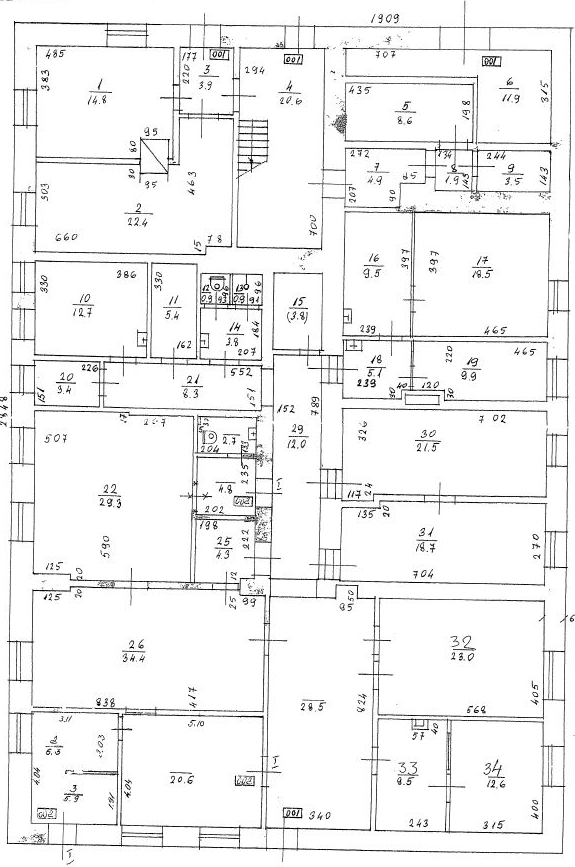 Pielikums Nr. 3Nomas tiesību Nolikumampar nedzīvojamo telpu daļu nomu Duntes ielā 16 K-2 un Duntes ielā 16 K-3, RīgāTelpu plāns Nr. 2Duntes iela 16 K-3, Rīga (būves kadastra apzīmējuma Nr. 01000170150031), 1. stāvs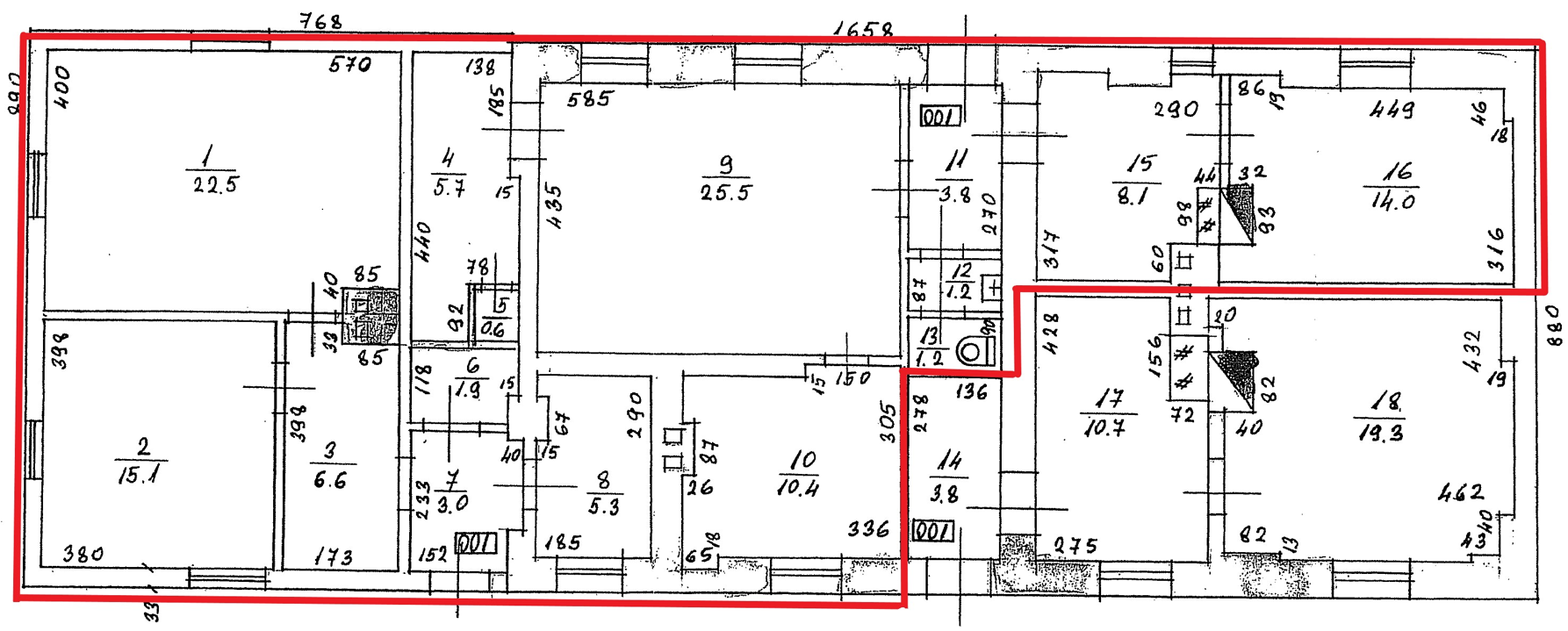 Pielikums Nr. 4Nomas tiesību Nolikumampar nedzīvojamo telpu daļu nomu Duntes ielā 16 K-2 un Duntes ielā 16 K-3, RīgāTelpu plāns Nr. 3Duntes iela 16 K-3, Rīga (būves kadastra apzīmējuma Nr. 01000170150031), 1. stāvs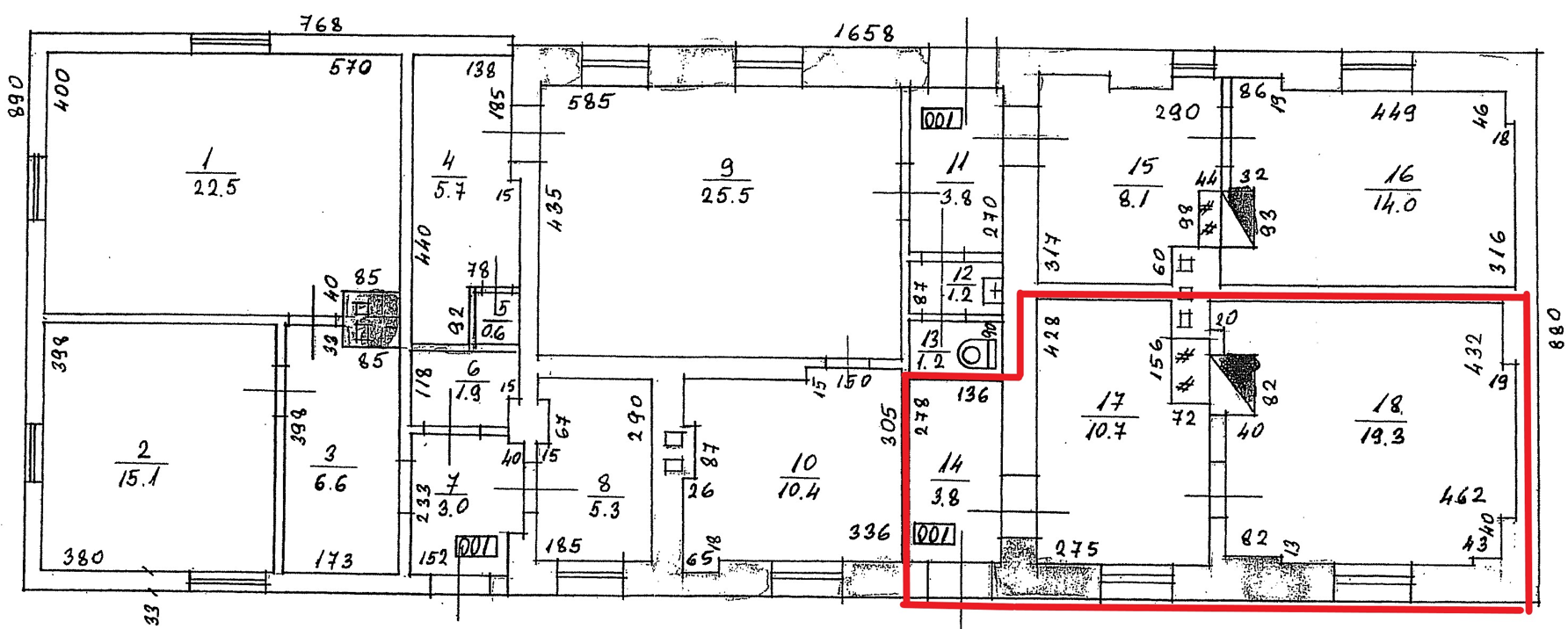 Pielikums Nr. 5Nomas tiesību Nolikumampar nedzīvojamo telpu daļu nomu Duntes ielā 16 K-2 un Duntes ielā 16 K-3, RīgāNedzīvojamo telpu nomas līgums Nr. ______Valsts sabiedrība ar ierobežotu atbildību “Traumatoloģijas un ortopēdijas slimnīca”, reģistrācijas Nr. 40003410729 (turpmāk – Iznomātājs), tās ______________________ ____________________ _________________, kuras rīkojas uz statūtu pamata, no vienas puses, un_________________, reģistrācijas numurs ______________ (turpmāk – Nomnieks), tās ________________________ _______________ personā, kur_ rīkojas uz ________________ pamata, abi kopā turpmāk saukti Puses vai katrs atsevišķi – Puse,pamatojoties uz:starp Iznomātāju un Latvijas Republikas Veselības ministriju 20__. gada  __. ________ noslēgto nekustamā īpašuma lietošanas un pārvaldīšanas līguma Nr. ____ ____. apakšpunktu;Iznomātāja rīkotās nomas tiesību izsoles par nedzīvojamo telpu daļas nomu, identifikācijas Nr. VSIA TOS 2023/1IZ, rezultātiem,noslēdz šādu nedzīvojamo telpu nomas līgumu (turpmāk – Līgums):Līguma priekšmetsIznomātājs pret atlīdzību nodod un Nomnieks pieņem lietošanā nedzīvojamo telpu daļas:Duntes ielā 16 K-2, būves kadastra apzīmējuma Nr. 01000170150032, saskaņā ar telpu plānu Nr. 1 (pielikums Nr. 1) 408.2 m2 platībā, turpmāk tekstā – Nomas objekts Nr.1;Duntes ielā 16 K-3, būves kadastra apzīmējuma Nr. 01000170150031, saskaņā ar telpu plānu Nr. 2 (pielikums Nr. 2) 124.9 m2 platībā, turpmāk tekstā – Nomas objekts Nr.2;Duntes ielā 16 K-3, būves kadastra apzīmējuma Nr. 01000170150031, saskaņā ar telpu plānu Nr. 3 (pielikums Nr. 3) 33.8 m2 platībā, turpmāk tekstā – Nomas objekts Nr.3,Nomas objekta izmantošanas mērķis ir saimnieciskās darbības veikšana: _____________.Nomas objektu Iznomātājs nodod un Nomnieks pieņem ne vēlāk kā 5 (piecu) darba dienu no Līguma spēkā stāšanās brīža ar Nomas objekta pieņemšanas un nodošanas aktu.Nomas objekts Nomniekam ir ierādīts, zināms un Nomnieks to pieņems stāvoklī, kādā tas atradīsies Nomas objekta pieņemšanas un nodošanas akta parakstīšanas brīdī.Nomnieks par saviem līdzekļiem sedz Nomas objekta labiekārtošanas darbus, ja tādi nepieciešami Nomas objekta lietošanai atbilstoši paredzētajam mērķim, t.sk., nodrošina nepieciešamo iekārtu piegādi, uzstādīšanu.Līguma darbības termiņšLīgums stājas spēkā pēc tā abpusējas parakstīšanas ar brīdi, kad tas reģistrēts Latvijas Republikas Veselības ministrijā, un ir noslēgts uz 10 (desmit) gadiem.Pusēm rakstveidā savstarpēji vienojoties, Līguma termiņš var tikt pagarināts, saskaņā ar normatīvo aktu nosacījumiem, ja Nomnieks vismaz 30 (trīsdesmit) dienas pirms Līguma darbības termiņa beigām Iznomātājam iesniedz rakstisku iesniegumu par Līguma termiņa pagarināšanu.Iznomātājam ir tiesības, rakstiski informējot Nomnieku vismaz 14 (četrpadsmit) dienas iepriekš, vienpusēji izbeigt Līgumu, neatlīdzinot Nomniekam zaudējumus, kas saistīti ar Līguma pirmstermiņa izbeigšanu, kā arī Nomnieka veiktos izdevumus Nomas objektam, ja:Nomnieka darbības dēļ tiek bojāts Nomas objekts un/ vai trešo personu manta;Nomniekam ir trīs Līgumā noteikto nomas maksas un/ vai citu ar nomu saistīto maksājumu kavējumi, kas kopā pārsniedz divu maksājumu periodu;ar spēkā stājušos tiesas nolēmumu Nomniekam ir pasludināts maksātnespējas process;Nomnieks neizmanto Nomas objektu tam paredzētajam mērķim;Nomnieks ir nodevis Nomas objektu apakšnomā;Nomnieks pārkāpj nedzīvojamo telpu lietošanas drošības prasības, t.sk. ugunsdrošības prasības;Nomnieks pārkāpj citus Līguma nosacījumus;Nomnieks no Iznomātāja neatkarīgu iemeslu dēļ nepieņem Nomas objektu un neparaksta Nomas objekta pieņemšanas un nodošanas aktu Līguma 1.3. apakšpunktā noteiktajā termiņā;Nomnieks ļaunprātīgi nepilda Līguma nosacījumus un dod pamatu Iznomātājam uzskatīt, ka Iznomātājs nevar paļauties uz saistību izpildīšanu nākotnē.Iznomātājam ir tiesības 3 (trīs) mēnešus iepriekš rakstveidā brīdinot Nomnieku, vienpusēji izbeigt Līgumu, neatlīdzinot Nomnieka zaudējumus, kas saistīti ar Līguma pirmstermiņa izbeigšanu:ja Nomas objekts vai tā daļa nepieciešama sabiedrības vajadzību nodrošināšanai vai normatīvajos aktos noteikto publisko funkciju veikšanai;pēc Iznomātāja iniciatīvas.Nomniekam ir tiesības, vismaz 3 (trīs) mēnešus iepriekš rakstveidā brīdinot Iznomātāju, vienpusēji izbeigt Līgumu, neatlīdzinot Iznomātāja zaudējumus, kas saistīti ar Līguma pirmstermiņa izbeigšanu. Šādā gadījumā Nomnieks maksā nomas maksu par periodu līdz Nomas līguma izbeigšanas datumam vai Nomas objekta nodošanai atpakaļ Iznomātājam, par garāko no noteiktajiem termiņiem.Izbeidzoties Līguma termiņam vai izbeidzot Līgumu pirms termiņa, Nomnieks nekavējoties, bet ne vēlāk kā 3 (trīs) darba dienu laikā no nomas beigu termiņa, par saviem līdzekļiem atbrīvo Nomas objektu, noņem visas atdalāmās konstrukcijas un citus objektus, ko Nomnieks uzstādījis saskaņā ar Līguma noteikumiem, un nodod Iznomātājam atpakaļ Nomas objektu ne sliktākā stāvoklī, kādā tas tika saņemts. Par šo faktu Puses izstrādā un paraksta Nomas objekta pieņemšanas – nodošanas aktu.Maksājumi un norēķinu kārtībaNomas maksa par Nomas objektu mēnesī ir 10,00 EUR (desmit eiro 00 centi) par 1 (vienu) kvadrātmetru, neskaitot pievienotās vērtības nodokli (turpmāk – PVN). Papildus nomas maksai Nomnieks maksā PVN atbilstoši Latvijas Republikas normatīvajos aktos noteiktajam apmēram.Papildus Nomas maksai Nomnieks maksā par patērēto elektroenerģiju, ūdeni, apkuri, kanalizāciju, atkritumu izvešanu, teritorijas uzkopšanu un nekustamā īpašuma nodokli.Nomas maksu Nomnieks maksā Iznomātājam līdz nākamā mēneša 10. (desmitajam) datumam, pamatojoties uz Iznomātāja rēķinu, ko Iznomātājs izraksta līdz katra mēneša 20. (divdesmitajam) datumam, ar pārskaitījumu uz Iznomātāja norādīto bankas kontu. Ja rēķina apmaksas datums iekrīt brīvdienā vai svētku dienā, rēķina apmaksas termiņš ir nākošā darba diena. Par rēķina apmaksas dienu uzskatāma diena, kurā maksājums saņemts Iznomātāja bankas kontā.Puses vienojas, ka Iznomātājs 3.3. apakšpunktā minēto rēķinu un aktu par savstarpējo norēķinu salīdzināšanu sagatavo elektroniskā formā, un tie būs derīgi bez paraksta un zīmoga. Rēķini un akti par savstarpējo norēķinu salīdzināšanu tiek nosūtīti elektroniski uz Nomnieka elektronisko pasta adresi: ______________. Gadījumā, ja jebkādu iemeslu dēļ Iznomātājam nav iespējams nogādāt rēķinus vai aktus Nomniekam iepriekš norādītājā veidā, Iznomātājs ir tiesīgs nosūtīt rēķinu vai aktu Nomniekam, izdrukātā veidā pasta sūtījumā uz Nomnieka juridisko adresi.Nomas maksa un citi no Līguma izrietošie maksājumi maksājami no dienas, kad Nomniekam ir nodots Nomas objekts.Izbeidzoties Līguma termiņam vai Iznomātājam izbeidzot Līgumu pirms termiņa, Nomnieks maksā Nomas maksu līdz brīdim, kad Nomnieks ar pieņemšanas un nodošanas aktu nodod Nomas objektu Iznomātājam; Nomniekam izbeidzot Līgumu pirms termiņa, Nomnieks veic maksājumus saskaņā ar Līguma 2.5. apakšpunktu.Iznomātāja tiesības un pienākumiIznomātājam ir tiesības:Nomnieka pārstāvja klātbūtnē pārbaudīt Nomas objekta stāvokli un izmantošanu atbilstoši ekspluatācijas noteikumiem, iepriekš saskaņojot ar Nomnieku pārbaudes laiku;avārijas gadījumā (ugunsgrēks, eksplozija, applūdināšana u.tml.) bez atsevišķas Nomnieka atļaujas saņemšanas jebkurā diennakts laikā piekļūt Nomas objektam;uzsākt, veikt un pabeigt ēkas kārtējos (kosmētiskos) remontdarbus vai rekonstrukciju, informējot par darba izpildes termiņiem Nomnieku, ja šie remontdarbi varētu traucēt Nomniekam izmantot Nomas objektu.nosūtot nomniekam rakstisku paziņojumu, vienpusēji pārskatīt un mainīt nomas maksas apmēru bez grozījumu izdarīšanas līgumā:ja Centrālās statistikas pārvaldes sniegtais patēriņa cenu indekss attiecībā pret pēdējo nomas maksas izmaiņas dienu pārsniedz 10 procentus. Nomas maksas paaugstinājumu nosaka, sākot ar otro nomas gadu atbilstoši Centrālās statistikas pārvaldes sniegtajiem patēriņa cenu indeksiem;ja saskaņā ar normatīvajiem aktiem tiek no jauna ieviesti vai palielināti nodokļi vai nodevas. Minētajos gadījumos nomas maksas apmērs tiek mainīts, sākot ar dienu, kāda noteikta attiecīgajos normatīvajos aktos;reizi gadā nākamajam nomas periodam, ja ir mainījušies iznomātāja nomas objekta plānotie pārvaldīšanas izdevumi;ja normatīvie akti paredz citu nomas maksas apmēru vai nomas maksas aprēķināšanas kārtību;reizi sešos gados 20.02.2018. Ministru kabineta noteikumos Nr. 97 “Publiskas personas mantas iznomāšanas noteikumi” noteiktajā kārtībā, ja Līgums noslēgts uz laiku, kas ilgāks par sešiem gadiem.Iznomātājam ir pienākums:nodot Nomniekam lietošanā Nomas objektu saskaņā ar Līguma noteikumiem;netraucēt Nomniekam lietot Nomas objektu, ja tas tiek ekspluatētas atbilstoši vispārpieņemtām normām, ekspluatācijas un Līguma noteikumiem;nodrošināt ēkas, kurā atrodas Nomas objekts, apsaimniekošanu, uzturēšanu un remontu, ēkas kopējo inženierkomunikāciju un tīklu funkcionēšanu, ēkas ārējās teritorijas un jumtu tīrīšanu, sniega un atkritumu izvešanu, deratizāciju un dezinsekciju, centrālās apkures sistēmas apkopi un remontu, ēkas kopējo ūdensvada un kanalizācijas sistēmu, elektroapgādes sistēmu apkopi un remontu atbilstoši ēkas tehniskajiem ekspluatācijas noteikumiem.Iznomātājs nav atbildīgs par pārtraukumiem elektroenerģijas, siltuma vai ūdens piegādē, ja šie pārtraukumi nav radušies Iznomātāja vainas dēļ.Nomnieka tiesības un pienākumiNomnieks ir tiesīgs nomas termiņa laikā netraucēti lietot nomāto Nomas objektu atbilstoši Līguma nosacījumiem, kā arī izmantot koplietošanas telpas nekustamajā īpašumā, lai piekļūtu Nomas objektam.Nomnieks ir tiesīgs vienpusēji izbeigt Līgumu, par to rakstiski informējot Iznomātāju vismaz vienu mēnesi iepriekš gadījumā, ja Nomnieks nepiekrīt Līguma 4.1.4.5. apakšpunktā paredzētajā kārtībā pārskatītajam nomas maksas apmēram. Šajā gadījumā līdz Līguma izbeigšanai nomnieks maksā nomas maksu atbilstoši pārskatītajam nomas maksas apmēram.Nomnieks nav tiesīgs nodot Nomas objektu apakšnomā trešajai personai, ieķīlāt nomas tiesības, slēgt sadarbības līgumus vai cita veida līgumus, kuru rezultātā trešā persona iegūtu tiesības uz Nomas objektu un to lietošanu.Nomniekam ir pienākums:lietot Nomas objektu tikai Līgumā paredzētajam mērķim un ievērojot Līguma noteikumus;ievērot vispārējos īpašuma ekspluatācijas noteikumus, Iznomātāja noteiktos iekšējās kārtības noteikumus un Iznomātāja norādījumus par Nomas objekta sakārtošanu, ja Nomas objekta stāvoklis neatbilst Līgumā noteiktajam, ievērot ēku izmantošanas noteikumus, sanitārās un ugunsdrošības prasības, Latvijas Republikas normatīvos tiesību aktus, valsts iestāžu un pašvaldības noteikumus un lēmumus, kā arī citu kompetentu iestāžu prasības; saudzīgi attiekties pret koplietošanas telpām, ēkām, kas atrodas Nomas objekta teritorijā, un to piegulošajām teritorijām;avārijas gadījumā nekavējoties par to informēt Iznomātāju un organizācijas, kas nodrošina attiecīgo komunikāciju apkopi, veikt neatliekamos pasākumus avārijas seku likvidēšanai. Nodrošināt Iznomātāju ar precīzām ziņām par Nomnieka pārstāvi, kurš Nomnieka vārdā pilnvarots rīkoties avāriju gadījumos, tai skaitā ārpus darba laika;uzturēt Nomas objektu labā tehniskā kārtībā, kā arī uzturēt Nomas objektu, tajā izvietotās iekārtas un konstrukcijas, inženiertehniskos tīklus un komunikācijas lietošanai derīgā stāvoklī atbilstoši attiecīgo Latvijas Republikas normatīvo aktu prasībām un ekspluatācijas noteikumiem, nepieļaujot to tehniskā un vispārējā stāvokļa pasliktināšanos;Nodrošināt, ka Nomnieku telpās uzstādīto iekārtu un ierīču vizuālais noformējums ir korekts un atbilstošs telpu kopējam noformējumam; neuzstādīt bojātas, salauztas vai citādi tehniski un vizuāli neatbilstošus, neiederīgus materiālus, iekārtas.netraucēt Iznomātājam vai tā pārstāvjiem veikt Nomas objekta tehnisko pārbaudi ar Nomnieku iepriekš saskaņotā laikā, nodrošinot Nomnieka pārstāvja piedalīšanos pārbaudes akta sastādīšanā un parakstīšanā;par saviem līdzekļiem veikt ēku, kurā atrodas Nomas objekts, un/vai tai piegulošās teritorijas sakopšanas darbus, ja Nomnieka darbības rezultātā piegružota ēka vai tās apkārtne;beidzoties nomas termiņam vai izbeidzot Līgumu pirms termiņa, noņemt Nomas objektā uzstādītās iekārtas, kas ir Nomnieka īpašums, nepasliktinot Nomas objekta stāvokli;atlīdzināt Iznomātājam visus zaudējumus, kas radušies Nomnieka vai ar to saistīto trešo personu vainas vai neuzmanības dēļ.nodrošināt, ka Nomas objektā izvietotajos pārtikas tirdzniecības automātos piedāvātās produkcijas cenas nav augstākas par citos objektos Nomnieka izvietoto pārtikas tirdzniecības automātu piedāvātās produkcijas cenām.nodrošināt, ka Nomas objektā izvietotie pārtikas tirdzniecības automāti ir darba kārtībā, pilnībā gatavi lietošanai tam paredzētajam mērķim.Pušu atbildībaViena Puse atbild otrai Pusei par visiem zaudējumiem, ko tā ir nodarījusi otrai Pusei Līguma neizpildes vai nepienācīgas izpildes gadījumā.Ja Nomnieks neveic nomas maksas un/ vai citu Līgumā paredzēto maksājumu samaksu Līgumā noteiktajā termiņā, Iznomātājs ir tiesīgs Nomniekam piemērot nokavējuma procentus 0,2% (nulle komats divu procenta) apmērā no kavētā maksājuma summas par katru kavēto dienu.Ja kāda no Pusēm nepilda vai nepienācīgi pilda no šī Līguma izrietošās saistības, kas nav minētas Līguma 6.2. apakšpunktā, vainīgā Puse maksā otrai Pusei Līgumsodu 0,2% (nulle komats divu procenta) apmērā no Līgumā noteiktās nomas maksas par katru saistību izpildes kavējuma dienas.KonfidencialitāteKonfidenciāla informācija Līguma ietvaros ir tāda rakstveidā vai citādā veidā fiksēta vai nefiksēta informācija, kurai ir faktiska vai potenciāla mantiska vai nemantiska vērtība, kuras nonākšana citu personu rīcībā var radīt zaudējumus kādai no Pusēm un attiecībā uz kuru Puse veikusi saprātīgus slepenības saglabāšanas pasākumus. Konfidenciāla informācija nav informācija, kas ir publiski pieejama. Puse neizpauž otras Puses konfidenciālo informāciju trešajām personām, un neizmanto to ne savā, ne trešo personu labā.Puse nodod otras Puses konfidenciālu informāciju tikai tiem saviem darbiniekiem, kam tā nepieciešama Līguma izpildei, un apakšuzņēmējiem, kam tā neieciešama Līguma izpildei un kas pirms tam rakstiski apņēmušies turēt šo informāciju noslēpumā, neizpaust to trešajām personām un neizmantot to ne savā, ne citu personu labā. Citām personām konfidenciālu informāciju var nodot tikai pēc tam, kad Puses rakstiski vienojas par nododamās konfidenciālās informācijas saturu, apjomu un saņēmēju, kā arī tad, ja šādu informāciju sniegt ir pienākums saskaņā ar Latvijas Republikas normatīvajiem aktiem. Puse pēc otras Puses pieprasījuma iesniedz sarakstu ar visu to personu vārdiem un uzvārdiem, kam nodota Puses konfidenciālā informācija.Ja Nomnieks nepilda vai nepienācīgi pilda savas Līgumā noteiktās maksājuma saistības, Iznomātājs ir tiesīgs nodot Nomnieka kavēto maksājumu piedziņas tiesības trešajām personām, t.sk., nodot tiesības uz Nomnieka datu apstrādi un šo datu ievietošanu publiskajās datu bāzēs.Nepārvarama varaPuses tiek atbrīvotas no atbildības par līgumsaistību pienācīgu izpildi, ja tā radusies nepārvaramas varas rezultātā, kuru Puses nevarēja paredzēt un novērst ar saprātīgiem līdzekļiem un rīcību, un par kuru rašanos nenes atbildību.Nepārvarama vara šī Līguma izpratnē ir stihiskas nelaimes, ugunsgrēki, plūdi, kara darbība, blokādes, streiki, likumdevēja izdotie normatīvie akti, kuri tieši ietekmē un padara neiespējamu šī Līguma saistību pienācīgu izpildi.Par minēto apstākļu iestāšanos 24 stundu laikā vai tiklīdz tas kļūst iespējams, rakstiski jāpaziņo otrai Pusei.Puses vienojoties, pieņem lēmumu par turpmāko rīcību.Noslēguma noteikumiPuses var grozīt un papildināt Līgumu, par to savstarpēji vienojoties. Šādi grozījumi un     papildinājumi ir jānoformē rakstveidā, jāparaksta abām Pusēm un ir neatņemama Līguma sastāvdaļa. Pušu saziņa sakarā ar šī Līguma izpildi notiek rakstveidā.Par jautājumiem, kuri nav atrunāti šajā Līgumā, Puses vadās saskaņā ar Latvijas Republikas normatīvajiem aktiem.Ar šī Līguma spēkā stāšanos, spēku zaudē visi iepriekš starp Pusēm noslēgtie Līgumi par šajā Līguma priekšmetā iekļauto Nomas objektu.Visus strīdus un domstarpības, kas Pusēm rodas saistībā ar Līguma izpildi, Puses risina savstarpēju pārrunu ceļā. Ja strīdu vai domstarpības savstarpēju pārrunu ceļā Puses nevar atrisināt, strīdu vai domstarpības Puses risina Latvijas Republikas tiesā saskaņā ar Latvijas Republikā spēkā esošajiem normatīvajiem aktiem.Ja Līguma darbības laikā notiek pušu reorganizācija vai likvidācija, tā tiesības un pienākumus realizē tiesību un saistību pārņēmējs.Pušu kontaktpersonas saistībā ar Līguma izpildi:9.6.1. No Iznomātāja puses: Energo un saimniecības nodaļas vadītājs Dainis Kalniņš, tālr. +371 29215262, e-pasts: Dainis.Kalnins@tos.lv;9.6.2.  No Nomnieka puses: ________________ _______________,  tālr. +371 _____________, e-pasts – ________________.  Nomnieks pilnvaro Līguma 9.6.2.apakšpunktā noteikto Nomnieka pārstāvi tā vārdā saskaņot un parakstīt Līgumā noteiktos aktus, tajā skaitā Nomas objekta pieņemšanas un nodošanas aktus.Juridiskā statusa, juridiskās adreses, kontaktpersonu vai bankas rekvizītu maiņas gadījumā, Puses pienākums ir 7 (septiņu) darba dienu laikā paziņot par to otrai Pusei.Līgums sagatavots latviešu valodā, noformēts un parakstīts elektroniskā dokumenta veidā. Katra Puse glabā Līguma eksemplāru elektroniskā dokumenta formā.Pušu paraksti un rekvizīti*Dokuments ir parakstīts elektroniski ar drošu elektronisko parakstu un satur laika zīmoguAPSTIPRINĀTSVSIA “Traumatoloģijas un ortopēdijas slimnīca”2023. gada 25. septembrī nedzīvojamo telpu nomas tiesību izsoles komisijas sēdē(protokols Nr. 1)Nr. p.k.Nedzīvojamo telpu daļa:Platībam2Nomas maksa EUR bez PVN1.Duntes ielā 16 K-2, būves kadastra apzīmējuma Nr. 01000170150032, saskaņā ar telpu plānu Nr. 1 (nolikuma pielikums Nr. 2)408.22.Duntes ielā 16 K-3, būves kadastra apzīmējuma Nr. 01000170150031, saskaņā ar telpu plānu Nr. 2 (nolikuma pielikums Nr. 3)124.93.Duntes ielā 16 K-3, būves kadastra apzīmējuma Nr. 01000170150031, saskaņā ar telpu plānu Nr. 3 (nolikuma pielikums Nr. 4)33.8KOPĀ:KOPĀ:566.9___________________________________________________________________Nomas tiesību pretendenta pārstāvja paraksts, vārds, uzvārds un personas kods (ja ir)IZNOMĀTĀJS:Valsts sabiedrība ar ierobežotu atbildību “Traumatoloģijas un ortopēdijas slimnīca”Reģ. Nr. 40003410729Duntes iela 22, Rīga, LV-1005Banka: AS „Swedbank”Konta Nr.: LV92HABA0551009437916Kods: HABALV22Tālrunis +371 67399300,e-pasts: tos@tos.lv e-pasts rēķiniem: rekini@tos.lvNOMNIEKS:Banka: Kods: Konts Banka: Kods: Konts Tālrunis ___________, e-pasts: 